Для участі в онлайн засіданні конференції необхідно виконати наступні діїНабрати у браузері (бажано Chrome) наступну адресу:https://tube5.tntu.edu.ua/b/rom-4c4-4ke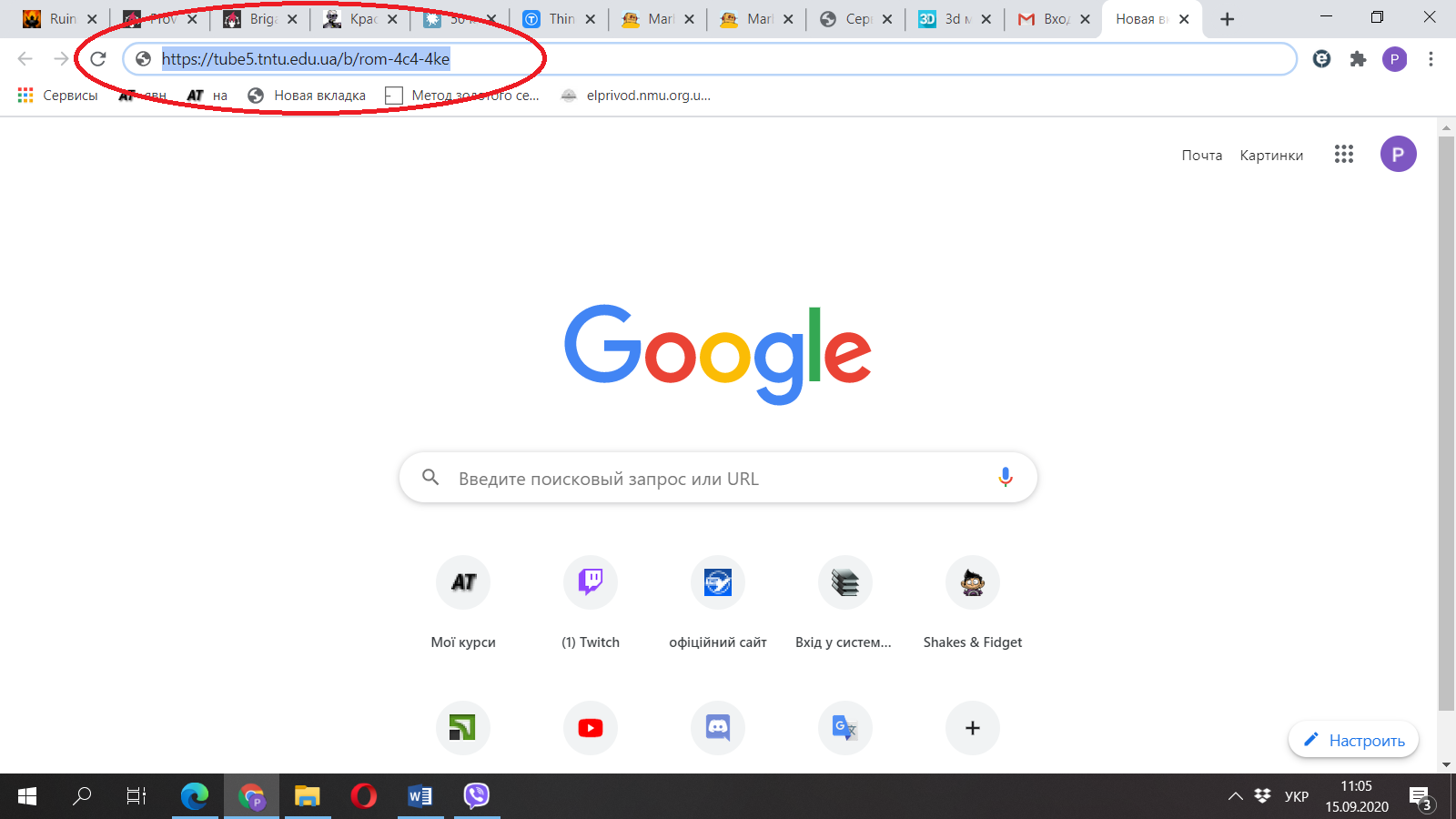 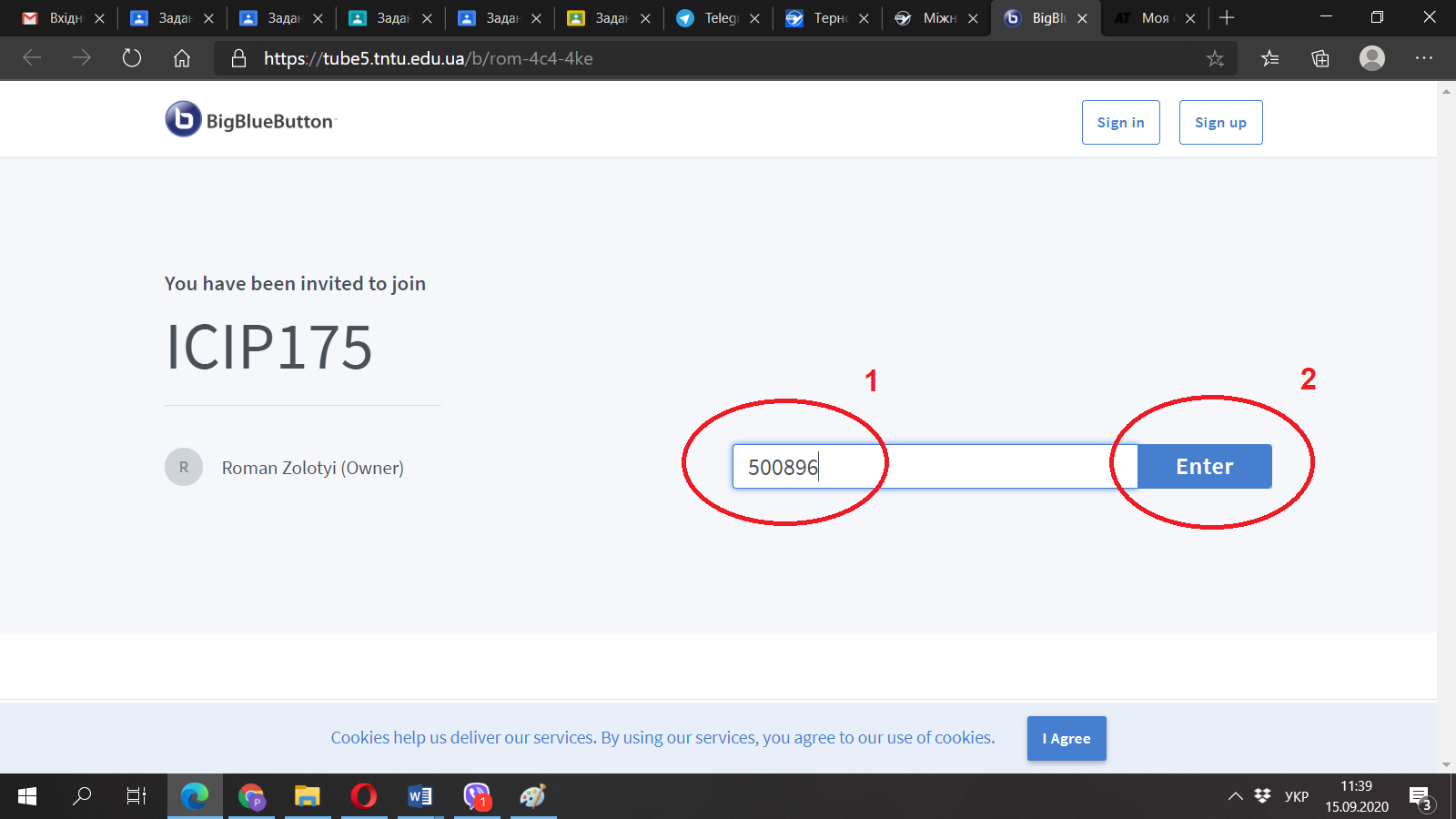 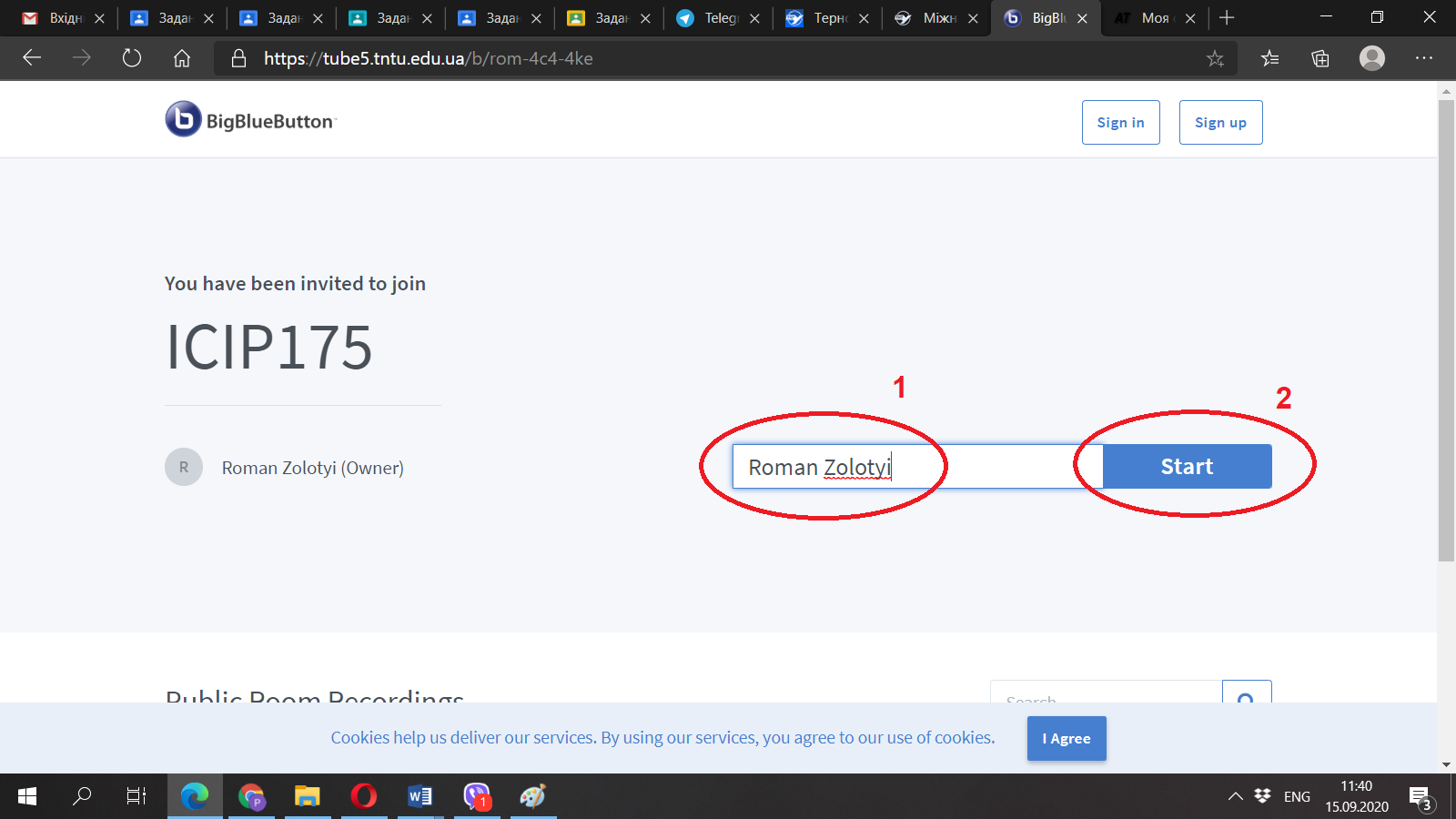 Після цього Вас автоматично приєднає до засідання або з’явиться вікно очікування, якщо конференція ще не почалась.Якщо засідання почалось у вас відкриється наступне вікно: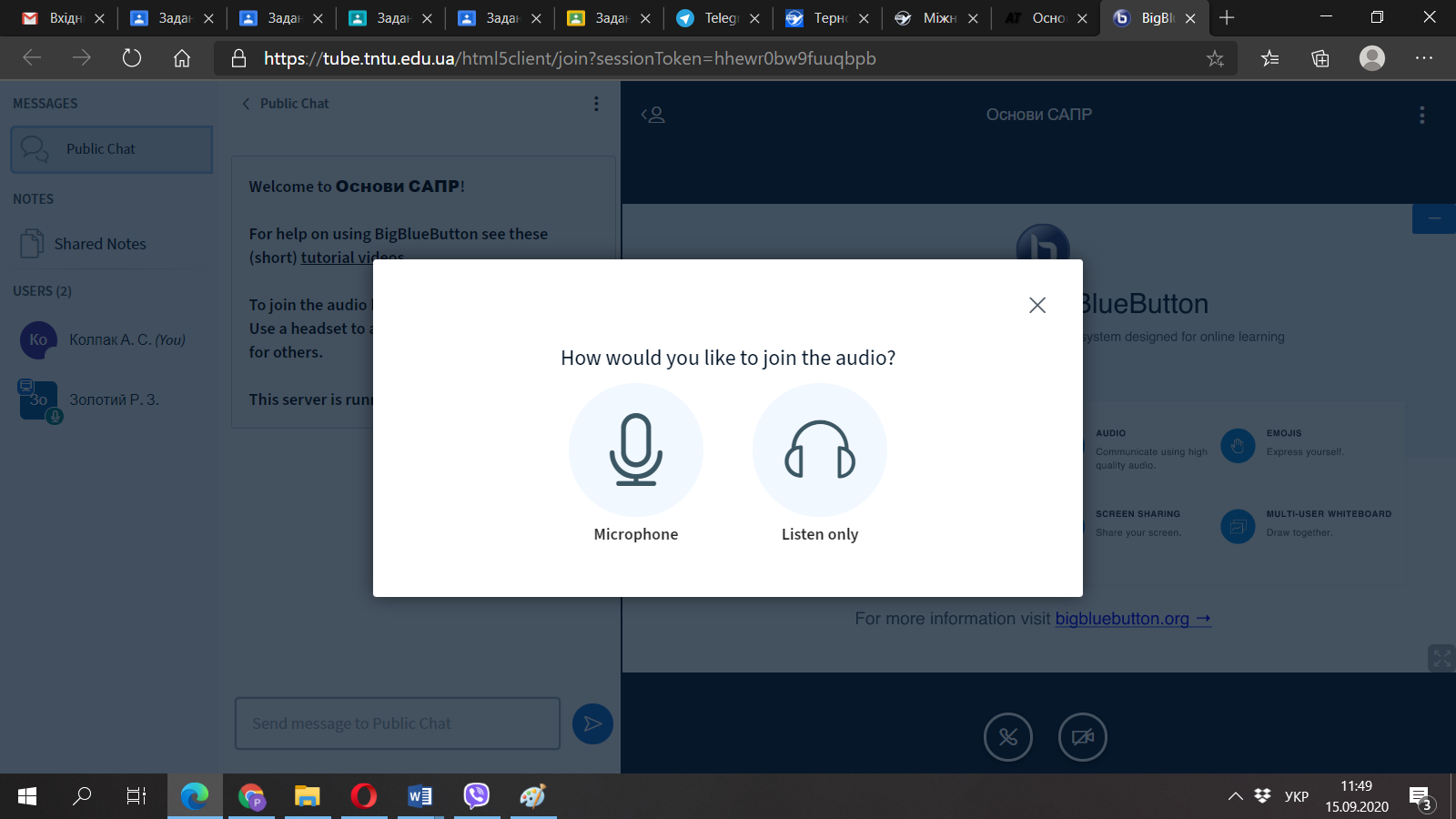 Необхідно вибрати один з двох режимів. Якщо Ви захочете щось сказати або задати запитання – необхідно вибрати мікрофон. Далі перевіряєте чи Ви себе чуєте і натискаєте значок з підписом Yes.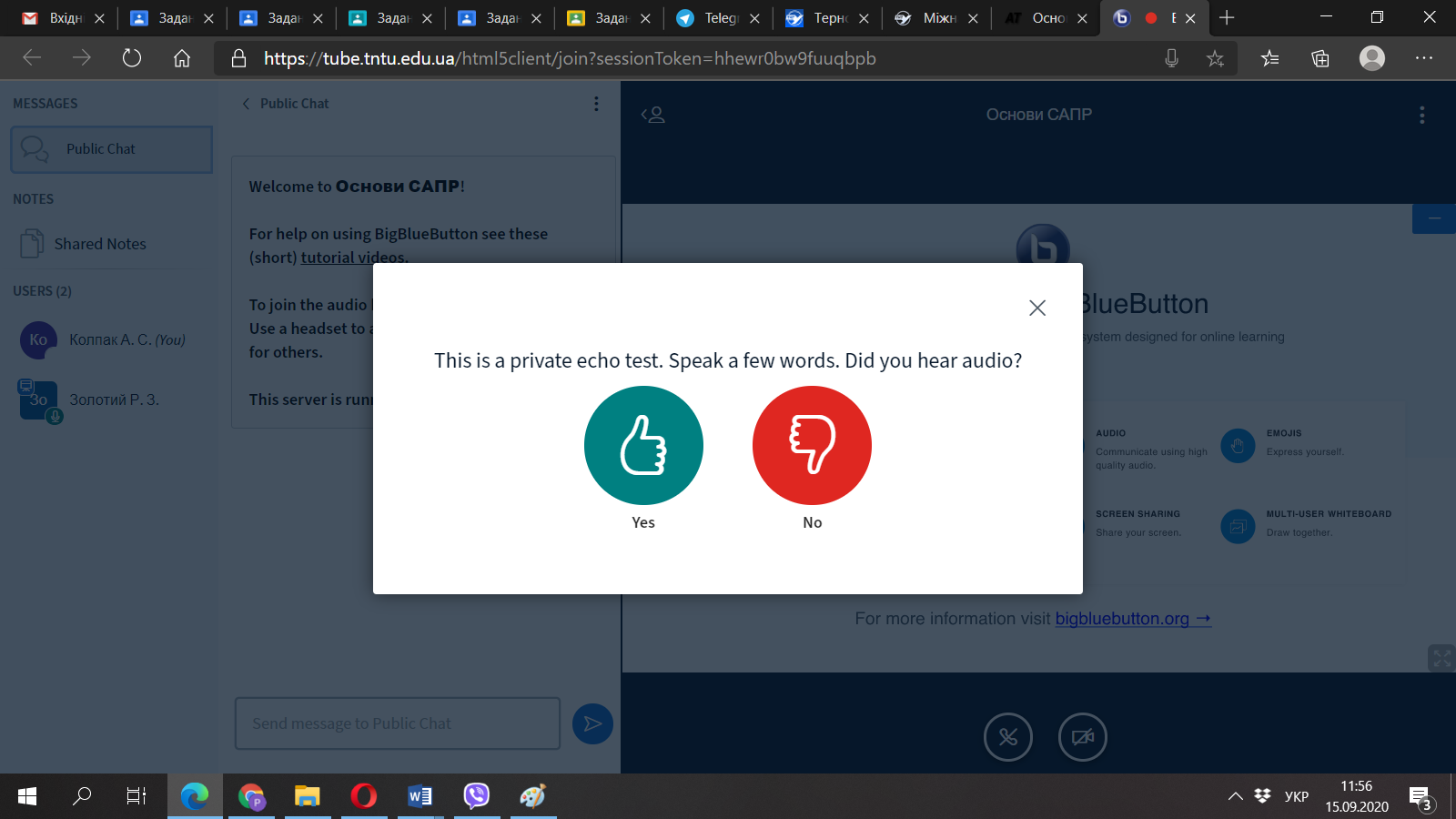 У наступному вікні вимикаєте мікрофон. Його необхідно вмикати тільки якщо Ви хочете щось сказати.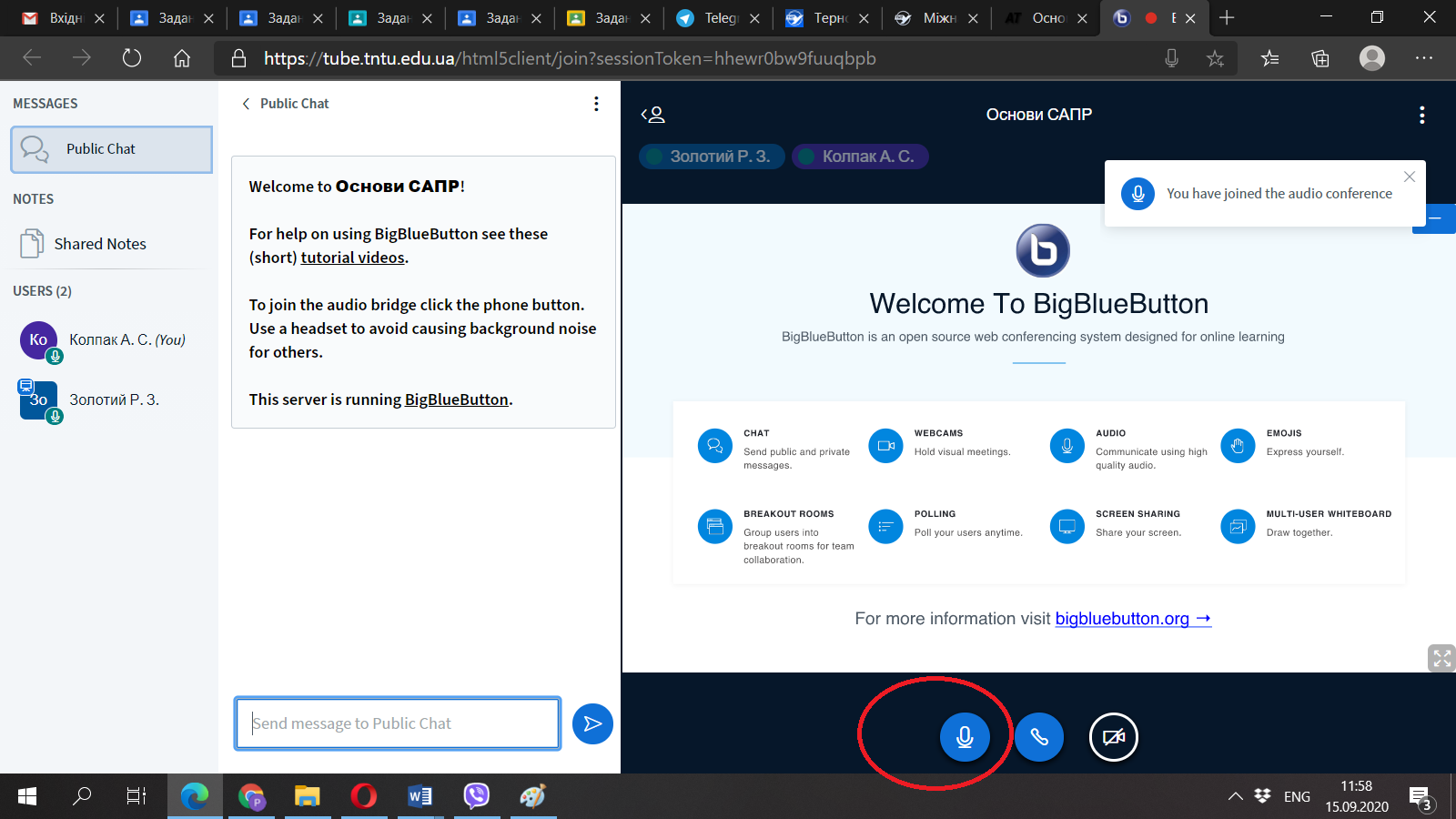 У режимі слухача області вікна мають наступні значення: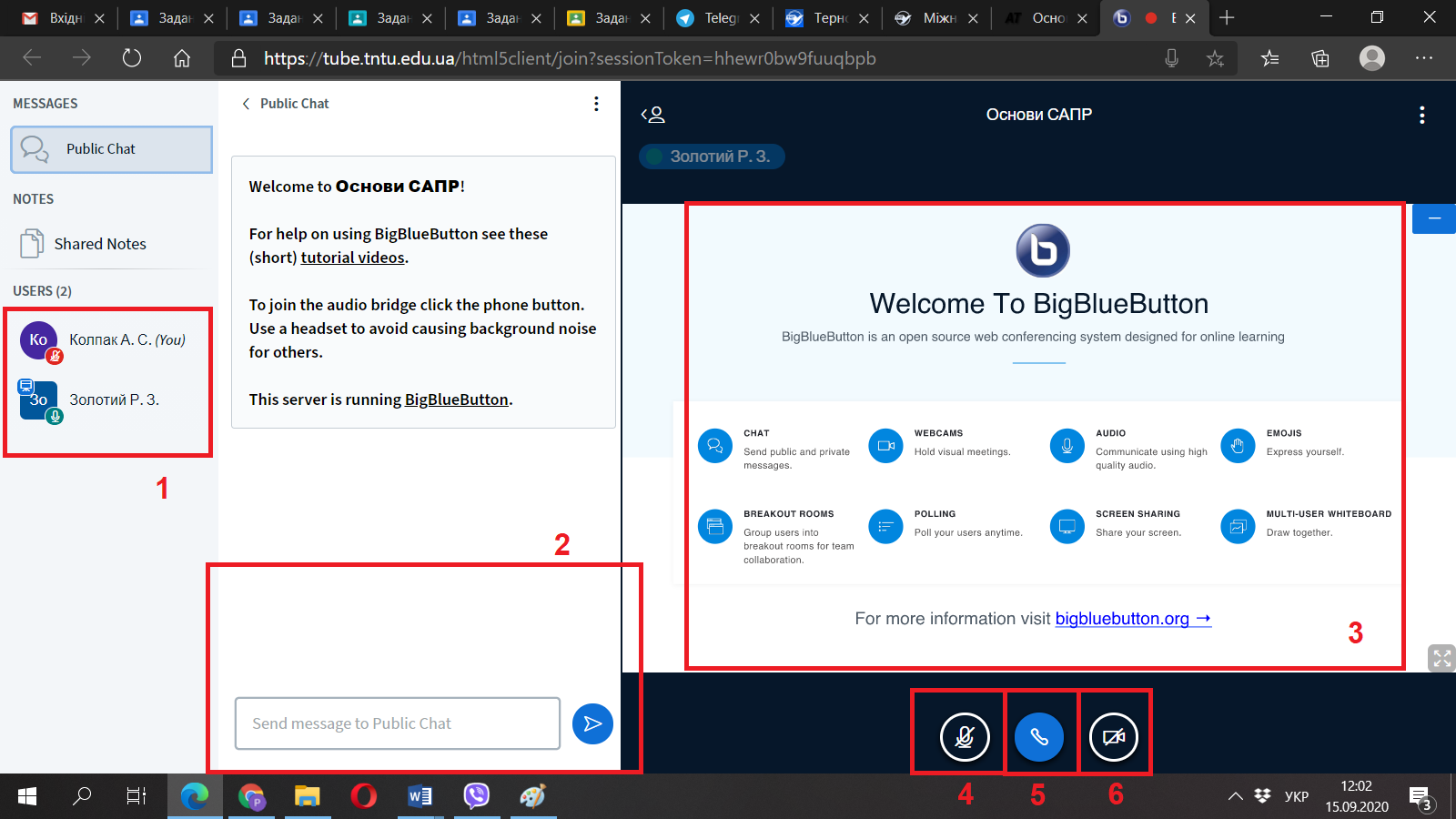 Список учасників;Публічний чат (тут ви можете написати запитання або побажання);Область презентації;Увімкнути/вимкнути мікрофон;Від’єднатись від зустрічі;Увімкнути/вимкнути камеру.Якщо Вам надали право виступу у вас з’являться кілька додаткових елементів: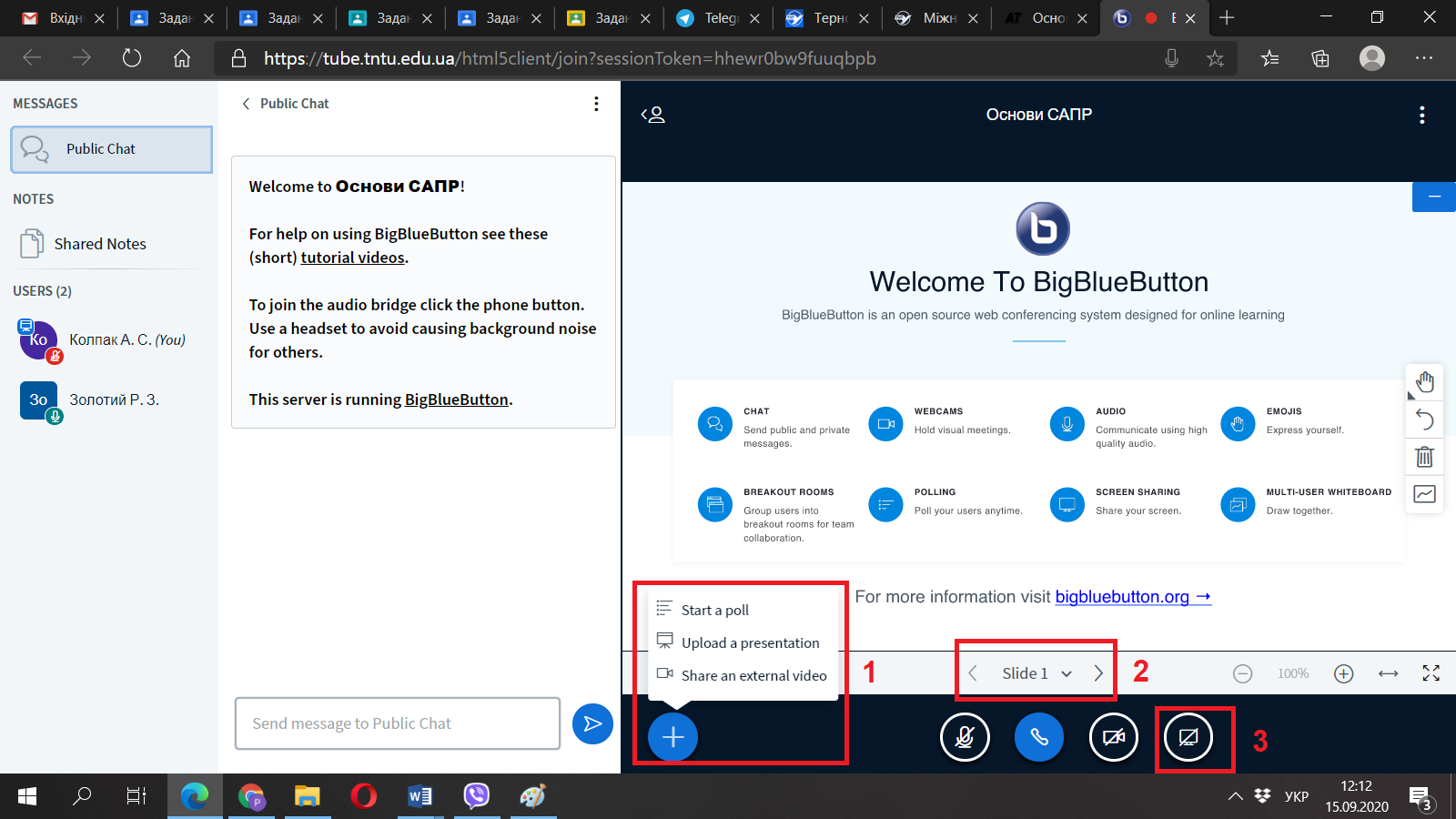 кнопка додавання презентації;кнопка перемикання слайдів;кнопка транслювання свого робочого столу.Вікно додавання презентації має наступний вигляд: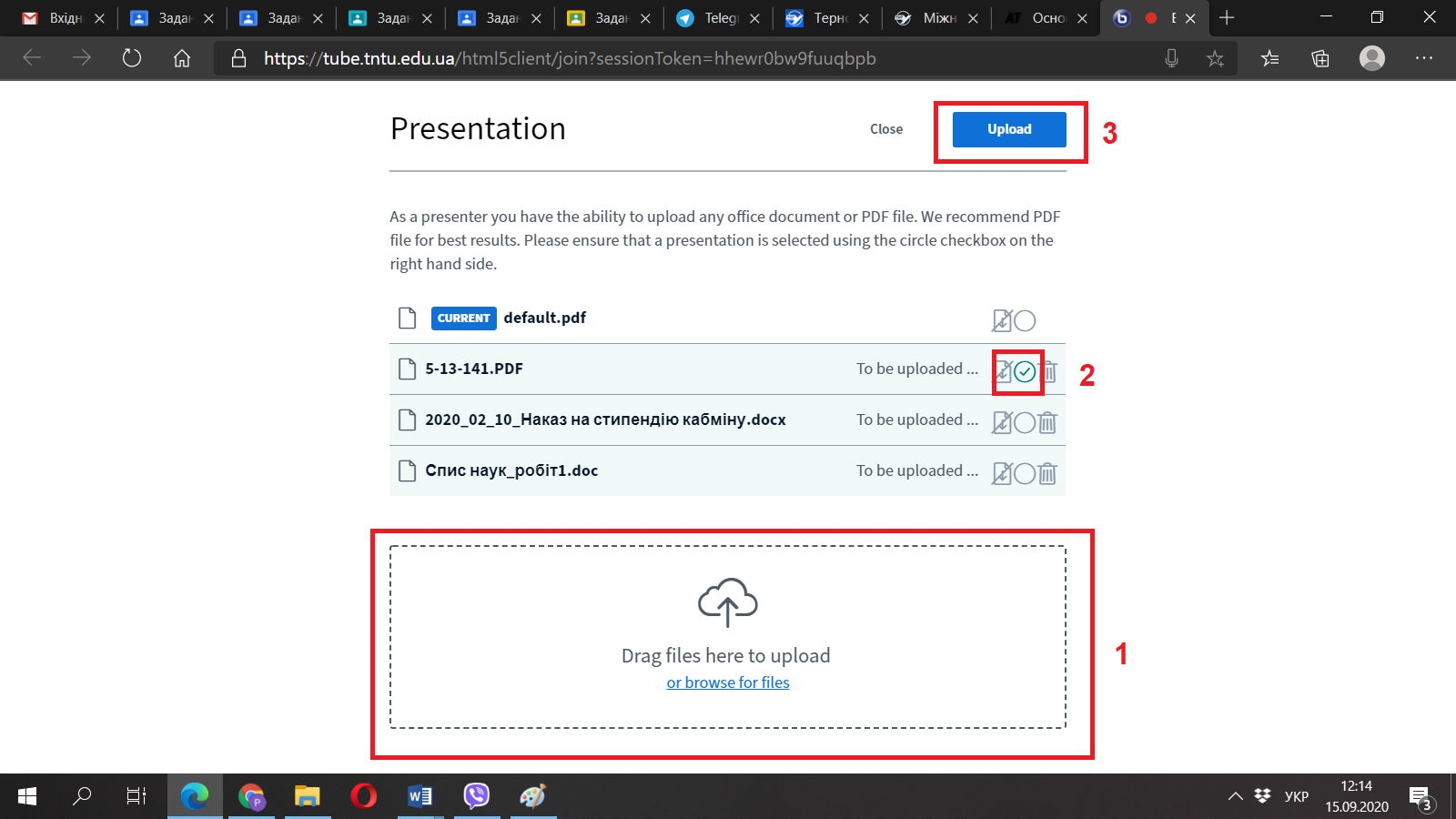 Для відображення Вашої презентації на екрані для усіх слухачів необхідно її перетягнути в поле 1, поставити галочку напроти Вашого документу в полі 2 і натиснути кнопку в полі 3.Ваша презентація з’явиться у вікні, Ви можете вмикати мікрофон та починати доповідь.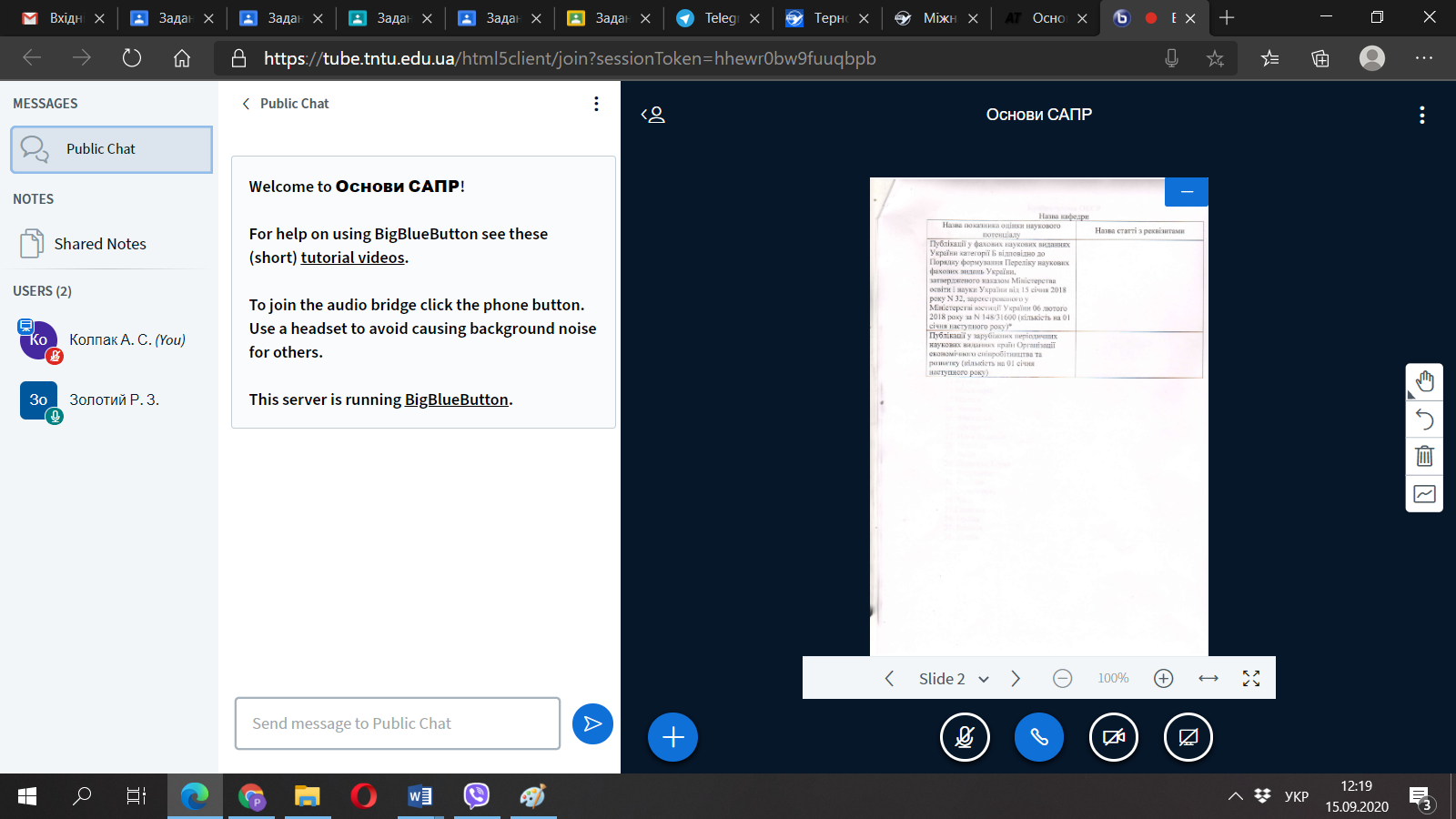 Якщо у вас є запитання, ви можете їх задати по телефону :+380685155028 (Золотий Роман)Поштою: icip2020tntu@gmail.com.